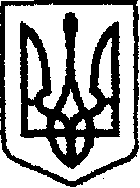 У К Р А Ї Н Ачернігівська обласна державна адміністраціяУПРАВЛІННЯ КАПІТАЛЬНОГО БУДІВНИЦТВАН А К А ЗПро приймання-передачу майнаВідповідно до статей 6, 41 Закону України «Про місцеві державні адміністрації», Положення про порядок передачі об’єктів права державної власності, затвердженого постановою Кабінету Міністрів України від 21.09.1998 № 1482 «Про передачу об’єктів права державної та комунальної власності» (зі змінами),н а к а з у ю:Прийняти з оперативного управління Служби у справах дітей Чернігівської обласної державної адміністрації в оперативне управління Управління капітального будівництва Чернігівської обласної державної адміністрації легковий автомобіль SKODA-OKTAVIA, реєстраційний номер: СВ 0003 АА, 2003 року випуску, колір ЧОРНИЙ, VIN код TMBBK41U738695000 та інше майно згідно з додатком 1.Утворити комісію для приймання-передачі легкового автомобіля та іншого майна з оперативного управління Служби у справах дітей Чернігівської обласної державної адміністрації в оперативне управління Управління капітального будівництва Чернігівської обласної державної адміністрації (далі – комісія).Затвердити склад комісії згідно з додатком 2.Комісії у десятиденний термін здійснити приймання-передачу майна відповідно до вимог чинного законодавства.Контроль за виконанням цього наказу залишаю за собою.В.о. начальника                                                                     Наталія КОВАЛЬЧУКвід 06 жовтня 2021 р.      Чернігів№ 54-аг